РАБОЧАЯ ПРОГРАММА учителя первой квалификационной категорииГрачёвой Татьяны Андреевныпо учебному предмету «Литература» в 6 классе2022 - 2023 учебный годПояснительная записка Данная рабочая программа по предмету «Литература» для 6 класса составлена в соответствии с Федеральным государственным образовательным стандартом основного общего образования на основе программы Коровиной В.Я. «Программы к курсу «Литература 5-11 классы для общеобразовательных учреждений». М. Просвещение, 2019.Рабочая программа разработана в соответствии со следующими нормативно-правовыми документами:Федеральный закон от 29 декабря 2012 года № 273 «Об образовании в Российской Федерации»;Постановление Главного государственного санитарного врача России от 24.11.2015 № 81 О внесении изменений № 3 в СанПиН 2.4.2.2821-10 "Санитарно-эпидемиологические требования к условиям и организации обучения, содержания в общеобразовательных организациях";Постановление Главного государственного санитарного врача Российской Федерации от 28.09.2020 «Об утверждении санитарных правил СП 2.4.3648-20 «Санитарно-эпидемиологические требования к организации воспитания и обучения, отдыха и оздоровления детей и молодежи»;Реестр примерных основных общеобразовательных программ Министерства Просвещения Российской Федерации;Приказ Минпросвещения России от 20.05.2020 № 254 "Об утверждении федерального перечня учебников, допущенных к использованию при реализации имеющих государственную аккредитацию образовательных программ начального общего, основного общего, среднего общего образования организациями, осуществляющими образовательную деятельность";Приказ Минпросвещения России от 23 декабря 2020 года №766 «О внесении изменений в федеральный перечень учебников, допущенных к использованию при реализации имеющих государственную аккредитацию образовательных программ начального общего, основного общего, среднего общего образования организациями, осуществляющими образовательную деятельность, утвержденный приказом Министерства просвещения Российской Федерации от 20 мая 2020 г. № 254»;Приказ Минобрнауки России от 17.12.2010 № 1897 (ред. от 11.12.2020) «Об утверждении федерального государственного образовательного стандарта основного общего образования»Устав ОАНО «Гимназия имени Петра Первого»;Основная образовательная программа основного общего образования ОАНО «Гимназия имени Петра Первого».Учебный предмет «Литература» в наибольшей степени способствует формированию духовного облика и нравственных ориентиров молодого поколения, так как занимает ведущее место в эмоциональном, интеллектуальном и эстетическом развитии обучающихся, в становлении основ их миропонимания и национального самосознания. Особенности литературы как школьного предмета связаны с тем, что литературные произведения являются феноменом культуры: в них заключено эстетическое освоение мира, а богатство и многообразие человеческого бытия выражено в художественных образах, которые содержат в себе потенциал воздействия на читателей и приобщают их к нравственно-эстетическим ценностям, как национальным, так и общечеловеческим. Основу содержания литературного образования составляют чтение и изучение выдающихся художественных произведений русской и мировой литературы, что способствует постижению таких нравственных категорий, как добро, справедливость, честь, патриотизм, гуманизм, дом, семья. Целостное восприятие и понимание художественного произведения, его анализ и интерпретация возможны лишь при соответствующей эмоционально-эстетической реакции читателя, которая зависит от возрастных особенностей школьников, их психического и литературного развития, жизненного и читательского опыта. Полноценное литературное образование в основной школе невозможно без учёта преемственности с курсом литературного чтения в начальной школе, межпредметных связей с курсом русского языка, истории и предметов художественного цикла, что способствует развитию речи, историзма мышления, художественного вкуса, формированию эстетического отношения к окружающему миру и его воплощения в творческих работах различных жанров. В рабочей программе учтены все этапы российского историко-литературного процесса (от фольклора до новейшей русской литературы) и представлены разделы, касающиеся литератур народов России и зарубежной литературы. Основные виды деятельности обучающихся перечислены при изучении каждой монографической или обзорной темы и направлены на достижение планируемых результатов обучения.                  Цели изучения предмета  • формирование духовно развитой личности, обладающей гуманистическим мировоззрением, национальным самосознанием и общероссийским гражданским сознанием, чувством патриотизма;• развитие интеллектуальных и творческих способностей учащихся, необходимых для успешной социализации и самореализации личности;• постижение учащимися вершинных произведений отечественной и мировой литературы, их чтение и анализ, основанный на понимании образной природы искусства слова, опирающийся на принципы единства художественной формы и содержания, связи искусства с жизнью, историзма;• поэтапное, последовательное формирование умений читать, комментировать, анализировать и интерпретировать художественный текст;• овладение возможными алгоритмами постижения смыслов, заложенных в художественном тексте (или любом другом речевом высказывании), и создание собственного текста, представление своих оценок и суждений по поводу прочитанного;• овладение важнейшими общеучебными умениями и универсальными учебными действиями (формулировать цели деятельности, планировать ее, осуществлять библиографический поиск, находить и обрабатывать необходимую информацию из различных источников, включая Интернет и др.);• использование опыта общения с произведениями художественной литературы в повседневной жизни и учебной деятельности, речевом самосовершенствовании.                        Место предмета в учебном планеРабочая программа по литературе в 6 классе рассчитана на 102 часа (3 часа в неделю). Планируемые образовательные результатыЛичностные результаты:• воспитание российской гражданской идентичности: патриотизма, любви и уважения к Отечеству, чувства гордости за свою Родину, прошлое и настоящее многонационального народа России; осознание своей этнической принадлежности, знание истории, языка, культуры своего народа, своего края, основ культурного наследия народов России и человечества; усвоение гуманистических, демократических и традиционных ценностей многонационального российского общества; воспитание чувства ответственности и долга перед Родиной;• формирование ответственного отношения к учению, готовности и способности обучающихся к саморазвитию и самообразованию на основе мотивации к обучению и познанию, осознанному выбору и построению дальнейшей индивидуальной траектории образования на базе ориентировки в мире профессий и профессиональных предпочтений, с учётом устойчивых познавательных интересов;• формирование целостного мировоззрения, соответствующего современному уровню развития науки и общественной практики, учитывающего социальное, культурное, языковое, духовное многообразие современного мира;• формирование осознанного, уважительного и доброжелательного отношения к другому человеку, его мнению, мировоззрению, культуре, языку, вере, гражданской позиции, к истории, культуре, религии, традициям, языкам, ценностям народов России и народов мира; готовности и способности вести диалог с другими людьми и достигать в нём взаимопонимания;• освоение социальных норм, правил поведения, ролей и форм социальной жизни в группах и сообществах, включая взрослые и социальные сообщества; участие в школьном самоуправлении и общественной жизни в пределах возрастных компетенций с учётом региональных, этнокультурных, социальных и экономических особенностей;• развитие морального сознания и компетентности в решении моральных проблем на основе личностного выбора, формирование нравственных чувств и нравственного поведения, осознанного и ответственного отношения к собственным поступкам;• формирование коммуникативной компетентности в общении и сотрудничестве со сверстниками, старшими и младшими в процессе образовательной, общественно полезной, учебно-исследовательской, творческой и других видов деятельности;• формирование основ экологической культуры на основе признания ценности жизни во всех её проявлениях и необходимости ответственного, бережного отношения к окружающей среде;• осознание значения семьи в жизни человека и общества, принятие ценности семейной жизни, уважительное и заботливое отношение к членам своей семьи;• развитие эстетического сознания через освоение художественного наследия народов России и мира, творческой деятельности эстетического характера.Метапредметные результаты изучения литературы в основной школе:умение самостоятельно определять цели своего обучения, ставить и формулировать для себя новые задачи в учёбе и познавательной деятельности, развивать мотивы и интересы своей познавательной деятельности;умение самостоятельно планировать пути достижения целей, в том числе альтернативные, осознанно выбирать наиболее эффективные способы решения учебных и познавательных задач;умение соотносить свои действия с планируемыми результатами, осуществлять контроль своей деятельности в процессе достижения результата, определять способы действий в рамках предложенных условий и требований, корректировать свои действия в соответствии с изменяющейся ситуацией;умение оценивать правильность выполнения учебной задачи, собственные возможности её решения;владение основами самоконтроля, самооценки, принятия решений и осуществления осознанного выбора в учебной и познавательной деятельности;умение определять понятия, создавать обобщения, устанавливать аналогии, классифицировать, самостоятельно выбирать основания и критерии для классификации, устанавливать причинно-следственные связи, строить логическое рассуждение, умозаключение (индуктивное, дедуктивное и по аналогии) и делать выводы;умение создавать, применять и преобразовывать знаки и символы, модели и схемы для решения учебных и познавательных задач;смысловое чтение;умение организовывать учебное сотрудничество и совместную деятельность с учителем и сверстниками; работать индивидуально и в группе: находить общее решение и разрешать конфликты на основе согласования позиций и учёта интересов; формулировать, аргументировать и отстаивать своё мнение;умение осознанно использовать речевые средства в соответствии с задачей коммуникации, для выражения своих чувств, мыслей и потребностей; планирования и регуляции своей деятельности; владение устной и письменной речью; монологической контекстной речью;формирование и развитие компетентности в области использования информационно-коммуникационных технологий.Предметные результаты:понимание ключевых проблем изученных произведений русского фольклора и фольклора других народов, древнерусской литературы, литературы XVIII века, русских писателей XIX—XX веков, литературы народов России и зарубежной литературы;понимание связи литературных произведений с эпохой их написания, выявление заложенных в них вневременных, непреходящих нравственных ценностей и их современного звучания;умение анализировать литературное произведение: определять его принадлежность к одному из литературных родов и жанров; понимать и формулировать тему, идею, нравственный пафос литературного произведения; характеризовать его героев сопоставлять героев одного или нескольких произведений;определение в произведении элементов сюжета, композиции, изобразительно-выразительных средств языка, понимание их роли в раскрытии идейно-художественного содержания изведения (элементы филологического анализа); владение элементарной литературоведческой терминологией при анализе литературного произведения;приобщение к духовно-нравственным ценностям русской литературы и культуры, сопоставление их с духовно-нравственными ценностями других народов;формулирование собственного отношения к произведениям литературы, их оценка;собственная интерпретация (в отдельных случаях) изученных литературных произведений;понимание авторской позиции и своё отношение к ней;восприятие на слух литературных произведений разных жанров, осмысленное чтение и адекватное восприятие;умение пересказывать прозаические произведения или их отрывки с использованием образных средств русского языка и цитат из текста, отвечать на вопросы по прослушанному или прочитанному тексту, создавать устные монологические высказывания разного типа, вести диалог;написание изложений и сочинений на темы, связанные с тематикой, проблематикой изученных произведений; классные и домашние творческие работы; рефераты на литературные и общекультурные темы;понимание образной природы литературы как явления словесного искусства; эстетическое восприятие произведений литературы; формирование эстетического вкуса;понимание русского слова в его эстетической функции, роли изобразительно-выразительных языковых средств в создании художественных образов литературных произведений.Тематическое планированиеКалендарно-тематическое планирование                            Критерии оцениванияУстно:устный ответ (устные ответы на вопросы учебника и практикума «Читаем. Думаем. Спорим», раздела учебника «Размышляем о прочитанном», «Литература и изобразительное искусство», «Проверьте себя», ответ по плану, устные рассказы о главных героях).сообщениеустный пересказ (подробный, выборочный, сжатый от другого лица, художественный)проектсоздание иллюстраций, их презентация и защитавыразительное чтение наизустьинсценированиеПисьменно:сочинение (сочинение, развернутый ответ на проблемный вопрос, характеристика героя, отзыв и др.)создание оригинального произведения (поучения, наставления, сказки, былины, частушки, рассказы, стихотворения)составление таблицтестированиеконтрольная работаКритерии оценивания:Устный ответ (развернутый ответ на вопрос, рассказ о литературном герое, характеристика героя, отзыв)Критерии оценивания устного ответа:Высокий уровень (отметка «5») оценивается ответ, обнаруживающий прочные знания и глубокое понимание текста изучаемого произведения; умение объяснять взаимосвязь событий, характер и поступки героев и роль художественных средств в раскрытии идейно - эстетического содержания произведения; умение пользоваться теоретико-литературными знаниями и навыками разбора при анализе художественного произведения, привлекать текст для аргументации своих выводов, свободное владение монологической литературной речью.Повышенный уровень (отметка «4») оценивается ответ, который показывает прочное знание и достаточно глубокое понимание текста изучаемого произведения; умение объяснять взаимосвязь событий, характеры и поступки героев и роль основных художественных средств в раскрытии идейно-эстетического содержания произведения; умение пользоваться основными теоретико-литературными знаниями и навыками при анализе прочитанных произведений; умение привлекать текст произведения для обоснования своих выводов; хорошее владение монологической литературной речью. Однако допускается одна-две неточности в ответе.Базовый уровень (отметка «3») оценивается ответ, свидетельствующий в основном о знании и понимании текста изучаемого произведения; умении объяснить взаимосвязь основных событий, характеры и поступки героев и роль важнейших художественных средств в раскрытии идейно-художественного содержания произведения; о знании основных вопросов теории, но недостаточном умении пользоваться этими знаниями при анализе произведений; об ограниченных навыках разбора и недостаточном умении привлекать текст  произведения для подтверждения своих выводов.Допускается несколько ошибок в содержании ответа, недостаточно свободное владение монологической речью, ряд недостатков в композиции и языке ответа, несоответствие уровня чтения нормам, установленным для данного класса.Низкий уровень (отметка «2») оценивается ответ, обнаруживающий незнание существенных вопросов содержания произведения; неумение объяснить поведение и характеры основных героев и роль важнейших художественных средств в раскрытии идейно-эстетического содержания произведения; незнание элементарных теоретико-литературных понятий; слабое владение монологической литературной речью и техникой чтения, бедность выразительных средств языка.Сообщение:Высокий уровень (отметка «5») оценивается сообщение, соответствующий критериям:1.Соответствие содержания заявленной теме2. Умение логично и последовательно излагать материалы доклада.3. Свободное владение материалом, умение ответить на вопросы по теме сообщения.4. Свободное владение монологической литературной речью.5. Наличие презентации, схем, таблиц, иллюстраций и т.д.Повышенный уровень (отметка «4») оценивается сообщение, удовлетворяющий тем же требованиям, что и для оценки «5», но допускает 1-2 ошибки, которые сам же исправляет, и 1-2 недочета в последовательности и языковом оформлении излагаемого.Базовый уровень (отметка «3») ставится, если ученик обнаруживает знание и понимание основных положений темы сообщения, но: 1) излагает материал неполно и допускает неточности в изложении фактов; 2) не умеет достаточно глубоко и доказательно обосновывать свои суждения и привести свои примеры; 3) излагает материал непоследовательно, допускает ошибки в языковом оформлении излагаемого, не владеет монологической речью.Низкий уровень (отметка «2») ставится, если ученик обнаруживает незнание большей части излагаемого материала, допускает ошибки в формулировке определений и правил, искажающие их смысл, беспорядочно и неуверенно излагает материал.Устный пересказ (подробный, выборочный, сжатый от другого лица, художественный)Высокий уровень (отметка «5») ставится, если1) содержание работы полностью соответствует теме и заданию;2) фактические ошибки отсутствуют;3) содержание излагается последовательно;4) работа отличается богатством словаря, разнообразием используемых синтаксическихконструкций, точностью словоупотребления;5) достигнуто стилевое единство и выразительность текста.Повышенный уровень (отметка «4») ставится, еслиI) содержание работы в основном соответствует теме и заданию (имеются незначительныеотклонения от темы);2) содержание в основном достоверно, но имеются единичные фактические неточности;3) имеются незначительные нарушения последовательности в изложении мыслей;4) лексический и грамматический строй речи достаточно разнообразен;5) стиль работы отличается единством и достаточной выразительностью.Базовый уровень (отметка «3») ставится, если1) в работе допущены существенные отклонения от темы и задания;2) работа достоверна в главном, но в ней имеются отдельные нарушенияпоследовательности изложения;3) допущены отдельные нарушения последовательности изложения;4) беден словарь и однообразны употребляемые синтаксические конструкции, u1074 встречаетсянеправильное словоупотребление;5) стиль работы не отличается единством, речь недостаточно выразительна.Низкий уровень (отметка «2») ставится, если1) работа не соответствует теме и заданию;2) допущено много фактических неточностей;3) нарушена последовательность изложения мыслей во всех частях работы, отсутствуетсвязь между ними, работа не соответствует плану;4) крайне беден словарь, часты случаи неправильного словоупотребления;5) нарушено стилевое единство текстаПроект (отметка в журнал ставится по желанию ученика)Критерии. БаллыПредметные результаты (максимальное значение – 3 балла)1.Знание основных терминов и фактического материала по теме проекта2.Знание существующих точек зрения (подходов) к проблеме и способов ее решения3.Знание источников информацииМетапредметные результаты (максимальное значение – 7 баллов)1.Умение выделять проблему и обосновывать ее актуальность2.Умение формулировать цель, задачи3.Умение сравнивать, сопоставлять, обобщать и делать выводы4.Умение выявлять причинно-следственные связи, приводить аргументы ииллюстрировать примерами5.Умение соотнести полученный результат (конечный продукт) с поставленной целью6.Умение находить требуемую информацию в различных источниках7.Владение грамотной, эмоциональной и свободной речьюВыразительное чтение наизустьКритерии выразительного чтения. Баллыправильная постановка логического ударения -1баллсоблюдение пауз -1баллправильный выбор темпа -1баллсоблюдение нужной интонации -1баллбезошибочное чтение -1балл«5» (высокий уровень) - 5 баллов (выполнены правильно все требования);«4» (повышенный уровень) – 3-4 балла (не соблюдены 1-2 требования);«3» (базовый уровень) – 2 балла (допущены ошибки по трем требованиям);«2» (низкий уровень) – менее 2 баллов (допущены ошибки более, чем по трем требованиям).Создание иллюстраций, их презентация и защитаКритерии. БаллыКрасочность. Эстетическое оформление -1баллСоответствие рисунка содержанию произведения -1баллМожно ли понять сказку по иллюстрациям без предварительного чтения-1баллСамостоятельность выполнения задания -1баллКачество презентации и защиты иллюстрации -1балл«5» (высокий уровень) - 5 баллов (выполнены правильно все требования);«4» (повышенный уровень) – 3-4 балла (не соблюдены 1-2 требования);«3» (базовый уровень) – 2 балла (допущены ошибки по трем требованиям);«2» (низкий уровень) – менее 2 баллов (допущены ошибки более чем по тремтребованиям).ИнсценированиеКритерии. БаллыВыразительная игра -1баллЧеткость произношения слов-1баллВыбор костюмов -1баллМузыкальное сопровождение-1баллСамостоятельность выполнения задания-1балл«5» (высокий уровень) - 5 баллов (выполнены правильно все требования);«4» (повышенный уровень) – 3-4 балла (не соблюдены 1-2 требования);«3» (базовый уровень) – 2 балла (допущены ошибки по трем требованиям);«2» (низкий уровень) – менее 2 баллов (допущены ошибки более, чем по трем требованиям).Составление таблицКритерии. БаллыПравильность заполнения -1баллПолнота раскрытия материала -1баллНаличие вывода -1баллЭстетичность оформления -1баллСамостоятельность выполнения задания-1балл«5» (высокий уровень) - 5 баллов (выполнены правильно все требования);«4» (повышенный уровень) – 3-4 балла (не соблюдены 1-2 требования);«3» (базовый уровень) – 2 балла (допущены ошибки по трем требованиям);«2» (низкий уровень) – менее 2 баллов (допущены ошибки более, чем потрем требованиям).СочинениеОбъем сочинений в 6 классе должен быть 1,5-2 тетрадные страницы. Сочинение по литературе оценивается двумя отметками: первая ставится за содержание и речь, вторая — за грамотность.В основу оценки сочинений по литературе должны быть положены следующие главныекритерии в пределах программы данного класса:правильное понимание темы, глубина и полнота ее раскрытия, верная передача фактов, правильное объяснение событий и поведения героев, исходя из идейно-тематического содержания произведения, доказательность основных положений, привлечение материала, важного и существенного для раскрытия темы, умение делать выводы и обобщения, точность в цитатах и умение включать их в текст сочинения; наличие плана в обучающих сочинениях; соразмерность частей сочинения, логичность связей и переходов между ними;точность и богатство лексики, умение пользоваться изобразительными средствами языка. Оценка за грамотность сочинения выставляется в соответствии с «Критериями оценивания учащихся по русскому языку».Высокий уровень (отметка «5») ставится за сочинение: глубоко и аргументировано раскрывающее тему, свидетельствующее об отличном знании текста произведения и других материалов, необходимых для ее раскрытия, об умении целенаправленно анализировать материал, делать выводы и обобщения; стройное по композиции, логичное и последовательное в изложении мыслей; написанное правильным литературным языком и стилистически соответствующее содержанию. Допускается незначительная неточность в содержании, один-два речевых недочета.Повышенный уровень (отметка «4») ставится за сочинение:достаточно полно и убедительно раскрывающее тему, обнаруживающее хорошее знание литературного материала и других источников по теме сочинения и умение пользоваться ими для обоснования своих мыслей, а также делать выводы и обобщения; логичное и последовательное изложение содержания; написанное правильным литературным языком, стилистически соответствующее содержанию. Допускаются две-три неточности в содержании, незначительные отклонения от темы, а также не более трех-четырех речевых недочетов.Базовый уровень (отметка «3») ставится за сочинение, в котором:в главном и основном раскрывается тема, в целом дан верный, но односторонний или недостаточно полный ответ на тему, допущены отклонения от нее или отдельные ошибки в изложении фактического материала; обнаруживается недостаточное умение делать выводы и обобщения; материал излагается достаточно логично, но имеются отдельные нарушения в последовательности выражения мыслей; обнаруживается владение основами письменной речи; в работе имеется не более четырех недочетов в содержании и пяти речевых недочетов.Низкий уровень (отметка «2») ставится за сочинение, которое:не раскрывает тему, не соответствует плану, свидетельствует о поверхностном знании текста произведения, состоит из путаного пересказа отдельных событий, без выводов и обобщений, или из общих положений, не опирающихся на текст; характеризуется случайным расположением материала, отсутствием связи между частями;отличается бедностью словаря, наличием грубых речевых ошибок.ТестированиеВысокий уровень (отметка «5»): выполнено 90-100% заданий тестаПовышенный уровень (отметка «4»): выполнено 70-89% заданий тестаБазовый уровень (отметка «3»): выполнено 50-69% заданий тестаНизкий уровень (отметка «2»): выполнено менее 50% заданий тестаКонтрольная работа (состоит из теста и краткого ответа на один из проблемных вопросов (по выбору ученика)Высокий уровень (отметка «5») ставится за правильное выполнение 100% заданий тестовой части и ответ на один из проблемных вопросов, обнаруживающий прочные знания и глубокое понимание текста изучаемого произведения, стройный по композиции, логичный и последовательный в изложении мыслей; написанный правильным литературным языком и стилистически соответствующий содержанию.Повышенный уровень (отметка «4») ставится за правильное выполнение 90%заданий тестовой части и ответ на один из проблемных вопросов, достаточно полно и убедительно раскрывающий тему, обнаруживающий хорошее знание литературного материала, а также делать выводы и обобщения; логичное и последовательное изложение содержания; написанный правильным литературным языком, стилистически соответствующий содержанию. Допускаются две-три неточности в содержании, незначительные отклонения от темы, а также не более трех-четырех речевых недочетов.Базовый уровень (отметка «3») ставится за правильное выполнение 65%- 90% заданий тестовой части.Низкий уровень (отметка «2») ставится за правильное выполнение менее 65% заданий тестовой части.Учебно-методическое обеспечениеУМКПолухина В.П., Коровина В.Я., Журавлев В.П. Литература. В 2-х частях. 6 класс. М.: АО «Издательство «Просвещение», 2020г.Для учителяЕгорова Н.В. Поурочные разработки по литературе. 6 класс: пособие для учителя / Н.В. Егорова. – 9-е изд., эл. – 1 файл pdf: 289 с. - Москва : ВАКО, 2022Цифровые образовательные ресурсыВиртуальная школа Кирилла и Мефодия. Уроки литературы. 5 – 11 классыИздательство «Планета»: Уроки литературы. 6 – 10 классы. Мультимедийное приложение к урокам.http://www.edu.ru/modules.php? op=modload&name=Web_Links&file=index&l_op=viewlink&cid=299&fids[]=269/ Каталог образовательных ресурсов по литературе http://litera.edu.ru/ –Коллекция: русская и зарубежная литература для школы http://lit.1september.ru/ – Электронная версия газеты «Литература». Сайт для учителей «Я иду на урок литературы» http://olympiads.mccme.ru/turlom/ – Турнир имени М. В. Ломоносова http://www.svetozar.ru/– Открытая международная Интернет-олимпиада школьников по русскому языку «Светозар»Единая коллекция цифровых образовательных ресурсов http://school-collection.edu.ru/catalog/teacher Российская электронная школа https://resh.edu.ru/subject/14/5/Общеобразовательная автономная некоммерческая организация«Гимназия имени Петра Первого»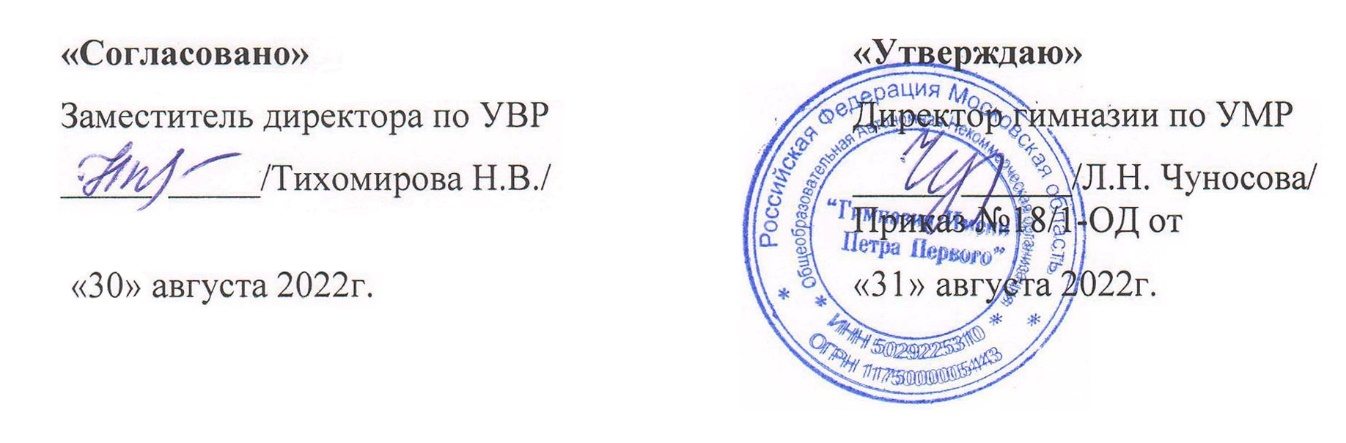 №ТемаКоличество часовКоличество контрольных работ1.Введение1-2.Устное народное творчество 413Древнерусская литература 1-4.ИЗ РУССКОЙ ЛИТЕРАТУРЫ XIX ВЕКА   5215.А. С. Пушкин.1616. М.Ю.Лермонтов417.И.С.Тургенев.48.Из русской литературы 19 века. Поэзия1419Н.С. Лесков, А.П.Чехов1110ПРОИЗВЕДЕНИЯ РУССКИХ ПИСАТЕЛЕЙ 20 ВЕКА2711Литература народов России312ЗАРУБЕЖНАЯ ЛИТЕРАТУРА 14№п/пДата проведенияДата проведенияТема урокаКол-во часовПримечания№п/ппо плану по фактуТема урокаКол-во часовПримечанияВведение (1час)Введение (1час)Введение (1час)Введение (1час)Введение (1час)Введение (1час)101.09-02.09Художественное произведение. Содержание и форма1Устное народное творчество (4 часа)Устное народное творчество (4 часа)Устное народное творчество (4 часа)Устное народное творчество (4 часа)Устное народное творчество (4 часа)Устное народное творчество (4 часа)201.09-02.09Обрядовый фольклор. Обрядовые песни.1305.09-09.09Пословицы, поговорки как малый жанр фольклора.1405.09-09.09Загадки.1505.09-09.09Контрольная работа №1 по теме УНТ.1Древнерусская литература (1 час)Древнерусская литература (1 час)Древнерусская литература (1 час)Древнерусская литература (1 час)Древнерусская литература (1 час)Древнерусская литература (1 час)612.09-16.09«Повесть временных лет». «Сказание о белгородском киселе».1ИЗ РУССКОЙ ЛИТЕРАТУРЫ XIX ВЕКА (52часа)ИЗ РУССКОЙ ЛИТЕРАТУРЫ XIX ВЕКА (52часа)ИЗ РУССКОЙ ЛИТЕРАТУРЫ XIX ВЕКА (52часа)ИЗ РУССКОЙ ЛИТЕРАТУРЫ XIX ВЕКА (52часа)ИЗ РУССКОЙ ЛИТЕРАТУРЫ XIX ВЕКА (52часа)ИЗ РУССКОЙ ЛИТЕРАТУРЫ XIX ВЕКА (52часа)712.09-16.09И. И. Дмитриев. Слово о баснописце. «Муха». Развитие понятия об аллегории.1812.09-16.09И. А. Крылов. «Листы и корни», «Ларчик».1919.09-23.09И. А. Крылов «Осел и Соловей».110Контрольная работа по теме «Басни».А. С. ПУШКИН (16 часов)А. С. ПУШКИН (16 часов)А. С. ПУШКИН (16 часов)А. С. ПУШКИН (16 часов)А. С. ПУШКИН (16 часов)А. С. ПУШКИН (16 часов)1119.09-23.09А. С. Пушкин. Стихотворение «Узник».11219.09-23.09Тема и поэтическая идея стихотворений А. С. Пушкина Стихотворения «Зимнее утро». «Зимняя дорога»11326.09-30.09А. С. Пушкин. Тема дружбы в стихотворении «И. И. Пущину».11426.09-30.09В/чт. Лирика Пушкина. Любимые стихотворения. Двусложные размеры стиха.11526.09-30.09В/чт. А. С. Пушкин. «Барышня-крестьянка». Образ автора-повествователя в повести.11603.10-07.10Роман А. С. Пушкина «Дубровский». История создания.11703.10-07.10Дубровский –старший и Троекуров в повести А.С.Пушкина «Дубровский».11803.10-07.10Протест Владимира Дубровского против произвола и деспотизма в повести А.С.Пушкина «Дубровский».11917.10-21.10Бунт крестьян в повести А.С.Пушкина «Дубровский12017.10-21.10Осуждение пороков общества в повести А.С.Пушкина «Дубровский»12117.10-21.10Защита чести, независимости личности в повести А.С.Пушкина «Дубровский»12224.10-28.10Романтическая история любви Владимира Дубровского и Маши Троекуровой.12324.10-28.10Авторское отношение к героям повести «Дубровский»12424.10-28.10Р/Р. Подготовка к сочинению по творчеству А.С. Пушкина12531.10-04.11Р/Р. Написание сочинения по творчеству А.С. Пушкина12631.10-04.11К/р. По творчеству А.С.Пушкина.1М. Ю. ЛЕРМОНТОВ (4 часа)М. Ю. ЛЕРМОНТОВ (4 часа)М. Ю. ЛЕРМОНТОВ (4 часа)М. Ю. ЛЕРМОНТОВ (4 часа)М. Ю. ЛЕРМОНТОВ (4 часа)М. Ю. ЛЕРМОНТОВ (4 часа)2731.10-04.11Чувство одиночества и тоски в стихотворении М.Ю.  Лермонтова «Тучи».12807.11-11.11Тема красоты и гармонии с миром в стихотворении М.Ю. Лермонтова «Листок», «На севере диком…»12907.11-11.11Особенности выражения темы одиночества в стихотворениях М.Ю. Лермонтова «Утес», «Три пальмы»13007.11-11.11Контрольная работапо стихотворениям М.Ю. Лермонтова.1И. С. Тургенев (4 часа)И. С. Тургенев (4 часа)И. С. Тургенев (4 часа)И. С. Тургенев (4 часа)И. С. Тургенев (4 часа)И. С. Тургенев (4 часа)3114.11-18.11И.С. Тургенев. Литературный портрет писателя.13214.11-18.11Сочувствие к крестьянским детям в рассказе И. С. Тургенева «Бежин луг».13314.11-18.11Портреты и рассказы мальчиков в рассказе И. С. Тургенева «Бежин луг».13428.11-02.12Роль картин природы в рассказе «Бежин луг».1Ф. И. Тютчев (3 часа)Ф. И. Тютчев (3 часа)Ф. И. Тютчев (3 часа)Ф. И. Тютчев (3 часа)Ф. И. Тютчев (3 часа)Ф. И. Тютчев (3 часа)3528.11-02.12Ф. И. Тютчев. Литературный портрет писателя.13628.11-02.12Природа в стихотворениях Ф. И. Тютчева «Неохотно и несмело...», «Листья».  13705.12-09.12Противопоставление судеб человека и коршуна: земная обреченность человека в стихотворении Ф.И. Тютчева «С поляны коршун поднялся...».1А.А.ФЕТ (2 часа)А.А.ФЕТ (2 часа)А.А.ФЕТ (2 часа)А.А.ФЕТ (2 часа)А.А.ФЕТ (2 часа)А.А.ФЕТ (2 часа)3805.12-09.12Жизнеутверждающее начало в стихотворениях А. А. Фета «Ель рукавом мне тропинку завесила...», . «Еще майская ночь», «Учись у них – у дуба, у березы…»13905.12-09.12Краски и звуки в пейзажной лирике А.А. Фета.1Н.А. НЕКРАСОВ (6 часов)Н.А. НЕКРАСОВ (6 часов)Н.А. НЕКРАСОВ (6 часов)Н.А. НЕКРАСОВ (6 часов)Н.А. НЕКРАСОВ (6 часов)Н.А. НЕКРАСОВ (6 часов)4012.12-16.12Н. А. Некрасов. Стихотворение «Железная дорога». Картины подневольного труда.14112.12-16.12Народ –созидатель в стихотворении Н.А. Некрасова «Железная дорога».14212.12-16.12Мечта поэта о прекрасной поре в жизни народа ценностей в стихотворении Н.А. Некрасова «Железная дорога».14319.12-23.12Своеобразие языка и композиции в стихотворении Н.А. Некрасова «Железная дорога».14419.12-23.12Сочетание реалистических и фантастических картин в стихотворении Н.А. Некрасова «Железная дорога».14519.12-23.12Трёхсложные размеры стиха.1Н.С.ЛЕСКОВ (6 часов)Н.С.ЛЕСКОВ (6 часов)Н.С.ЛЕСКОВ (6 часов)Н.С.ЛЕСКОВ (6 часов)Н.С.ЛЕСКОВ (6 часов)Н.С.ЛЕСКОВ (6 часов)4626.12-29.12Н.С. Лесков. Литературный портер писателя.14726.12-29.12Н.С. Лесков. «Левша». Изображение русского характера.14826.12-29.12Особенности языка повести Н.С. Лескова «Левша».14909.01-13.01Комический эффект, создаваемый народной этимологией, игрой слов в сказе Н.С. Лескова «Левша»15009.01-13.01В/чт. Н.С. Лесков. Рассказ «Человек на часах». «Чтоб в человеке человеческое торжествовало…»15109.01-13.01Контрольная работа по произведениям Н.А. Некрасова и Н.С. Лескова.1А.П.ЧЕХОВ (3 часа)А.П.ЧЕХОВ (3 часа)А.П.ЧЕХОВ (3 часа)5216.01-20.01А.П. Чехов. Литературный портрет писателя.  15316.01-20.01Речь героев рассказа Чехова «Толстый и тонкий». Смешное и грустное в рассказе.15416.01-20.01В/чт. А.П.Чехов. Рассказы «Смерть чиновника», «Пересолил», «Лошадиная фамилия1РОДНАЯ ПРИРОДА В ЛИРИКЕ ПОЭТОВ XIX ВЕКА (3 часа)РОДНАЯ ПРИРОДА В ЛИРИКЕ ПОЭТОВ XIX ВЕКА (3 часа)РОДНАЯ ПРИРОДА В ЛИРИКЕ ПОЭТОВ XIX ВЕКА (3 часа)РОДНАЯ ПРИРОДА В ЛИРИКЕ ПОЭТОВ XIX ВЕКА (3 часа)РОДНАЯ ПРИРОДА В ЛИРИКЕ ПОЭТОВ XIX ВЕКА (3 часа)РОДНАЯ ПРИРОДА В ЛИРИКЕ ПОЭТОВ XIX ВЕКА (3 часа)5523.01-27.01Я. Полонский «По горам две хмурых тучи…», «Посмотри – какая мгла…».15623.01-27.01Е.А. Баратынский. «Весна, весна! Как воздух чист...», «Чудный град порой сольется...»..   15723.01-27.01А.К. Толстой. «Где гнутся над омутом лозы...».1ПРОИЗВЕДЕНИЯ РУССКИХ ПИСАТЕЛЕЙ 20 ВЕКА (27часов)ПРОИЗВЕДЕНИЯ РУССКИХ ПИСАТЕЛЕЙ 20 ВЕКА (27часов)ПРОИЗВЕДЕНИЯ РУССКИХ ПИСАТЕЛЕЙ 20 ВЕКА (27часов)ПРОИЗВЕДЕНИЯ РУССКИХ ПИСАТЕЛЕЙ 20 ВЕКА (27часов)ПРОИЗВЕДЕНИЯ РУССКИХ ПИСАТЕЛЕЙ 20 ВЕКА (27часов)ПРОИЗВЕДЕНИЯ РУССКИХ ПИСАТЕЛЕЙ 20 ВЕКА (27часов)5830.01-03.02А.П. Платонов. Литературный портрет писателя.15930.01-03.02А.П. Платонов. «Неизвестный цветок». Прекрасное вокруг нас.16030.01-03.02А. Грин. Слово о сказочнике. Повесть “Алые паруса”. Романтические мечты и душевная чистота главных героев повести.16106.02-10.02Душевная чистота главных героев в повести А.С. Грина «Алые паруса»16206.02-10.02М.М. Пришвин. Философская притча «Кладовая солнца».16306.02-10.02Тема трудолюбия в сказке-были «Кладовая солнца».16413.02-17.02Р/р. Сочинение-сравнительная характеристика Насти и Митраши.65-6613.02-17.02А.И. Куприн «Чудесный доктор».26720.02-24.02К. М. Симонов «Ты помнишь, Алеша, дороги Смоленщины...»16820.02-24.02Д.С. Самойлов. «Сороковые».16920.02-24.02Картины жизни и быта сибирской деревни в послевоенные годы в рассказе   В. П. Астафьева «Конь с розовой гривой».17027.02-03.03Яркость и самобытность героев рассказа. Юмор в рассказе.17127.02-03.03Отражение трудностей военного времени в повести В.Г. Распутина «Уроки французского»17227.02-03.03Душевная щедрость учительницы, её роль в жизни мальчика.17313.03-17.03Нравственные проблемы рассказа В.Г. Распутина «Уроки французского».17413.03-17.03Р/р. Классное сочинение по произведениям В. Астафьева и В. Распутина.17513.03-17.03Особенности героев- «чудиков» в рассказах В. М. Шукшина «Чудик» и «Критик».  17620.03-24.03Человеческая открытость миру как синоним незащищенности в рассказах             В.М. Шукшина. Рассказ «Срезал».17720.03-24.03Ф. Искандер «Тринадцатый подвиг Геракла».17820.03-24.03Юмор как одно из ценных качеств человека в рассказе                    Ф. Искандера «Тринадцатый подвиг Геракла».17927.03-31.03Герой-повествователь в рассказе Ф. Искандера «Тринадцатый подвиг Геракла».18027.03-31.03В/чт. Урок-диспут по повести В. Железникова «Чучело».18127.03-31.03А. Блок «Летний вечер», «О, как безумно за окном...».18203.04-07.04С. А. Есенин «Мелколесье. Степь и дали...», «Пороша».18303.04-07.04А.А.Ахматова «Перед весной бывают дни такие…»18403.04-07.04Н. М. Рубцов. Слово о поэте. «Звезда полей», «Листья осенние»,                 «В горнице».1Литература народов России (3 часа)Литература народов России (3 часа)Литература народов России (3 часа)8510.04-14.04Г. Тукай «Родная деревня», «Книга». Любовь к малой родине и своему народу.18610.04-14.04К. Кулиев «Когда на меня навалилась беда...», «Каким бы ни был малым мой народ...».18710.04-14.04Контрольная работа по произведениям писателей 20 века1ЗАРУБЕЖНАЯ ЛИТЕРАТУРА (14 часов)ЗАРУБЕЖНАЯ ЛИТЕРАТУРА (14 часов)ЗАРУБЕЖНАЯ ЛИТЕРАТУРА (14 часов)ЗАРУБЕЖНАЯ ЛИТЕРАТУРА (14 часов)ЗАРУБЕЖНАЯ ЛИТЕРАТУРА (14 часов)ЗАРУБЕЖНАЯ ЛИТЕРАТУРА (14 часов)8817.04-21.04Мифы Древней Греции. Подвиги Геракла: «Скотный двор царя Авгия».18917.04-21.04Мифы Древней Греции. Подвиги Геракла: «Яблоки Гесперид».19017.04-21.04Геродот «Легенда об Арионе».19124.04-28.04А. С. Пушкин «Арион». Отличие от мифа.19224.04-28.04Гомер. Слово о Гомере. «Илиада» и «Одиссея» как героические эпические поэмы.19324.04-28.04П. Мериме. Новелла «Маттео Фальконе».19410.05-12.05Ф. Шиллер. Баллада «Перчатка». Романтизм и реализм в произведении.195-9610.05-12.05М. Сервантес Сааведра «Дон Кихот». Проблема истинных и ложных идеалов.297-9815.05-19.05В/чт. М.Твен. Роман «Приключения Гекельберри Финна».299-10115.05-19.0522.05-26.05А. де Сент-Экзюпери. «Маленький принц» как философская сказка-притча.310229.05-31.05Праздник книголюбов. Выявление уровня литературного развития учащихся. Задания для летнего чтения.2